TemplateUDK 546.56.73.682.76.22 (provided by the author)DOI: 10.17277/amt.2020.04.pp.021-028 (provided by the editorial board)Article typeTitle of the article© 2020 I.I. Ivanova, L. Vanb*, M.S. Kurnosovaac*aTambov State Technical University, 106, Sovetskaya Str., Tambov 392000, Russian FederationbDuy Tan University, Institute of Research and Development, Danang, 550000, Vietnamc  A.G. Merzhanov Institute of Structural Macrokineticsand Materials Science of  Russian Academy of Sciences, 8, Academician Osipian Str., Chernogolovka, 142432, Russian Federation*corresponding_author@e-mail.comReceived by the editor XX.XX.XXXXAccepted for publication XX.XX.XXXXPublished XX.XX.XXXXAbstractThe abstract is published in the main language (English for English - language articles and in Russian-for Russian-language articles). It must conform to the structure of the article and include: relevance of the research topic, problem focus, objectives and methods, results and key conclusions for original articles (for review articles in accordance with the actual structure of the article). The volume is 150-250 words.Keywords: 8-10 words or stable phrases.For citation: the data is provided by the editorial board.Type of paperPaper title© 2020 Ivan I. Ivanova, Li Wangb, Maria S. Kurnosovaac*a Tambov State Technical University, 106,Sovetskaya Str., Tambov392000, Russiab Institute of Research and Development, Duy Tan University, Danang 550000, Vietnamc A.G. Merzhanov Institute of Structural Macrokinetics and Materials Science RAS (ISMAN), 8, Academician Osipyan Str., Chernogolovka 142432, Russia*corresponding_author@e-mail.comAbstractThe English-language version of the abstract of the article should fully correspond in meaning and structure to the Russian version and be literate from the point of view of the English language, as well as include 150-250 words.Keywords: keywords must match in pairs in Russian and English.For citation: the data is provided by the editorial board.The text of the article in the main language is placed in accordance with the IMRAD (Introduction, Materials and methods, Results and Discussion) standard. For a review article, this structure is simplified according to the type of article. The template also provides examples of the design of illustrative material.1. IntroductionThe introduction should emphasize the importance of the study and determine its place in a number of similar works. It is necessary to carefully analyze the current state of the research area and highlight the key publications.2. Materials and methodsThis section describes the process of organizing the experiment, the methods used, the equipment used; provides detailed information about the object of research; indicates the sequence of the study and justifies the choice of methods used.Sample design of the figure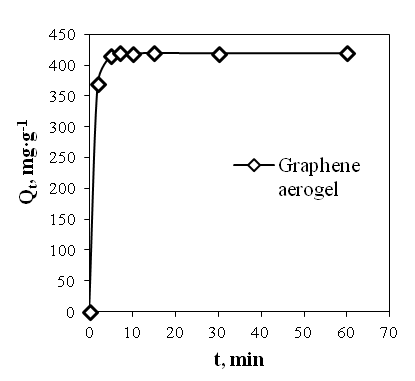 Figure 1. Kinetic dependence of the dye adsorption on coconut carbonSample of table designTable 1. Kinetic parameters of the dyeadsorption3. Results and DiscussionThis section includes an analysis of the results obtained, their interpretation, and comparison with the results of other authors. It is important to discuss the results obtained in the broadest possible context: how can they be interpreted within the existing scientific paradigm, how can they be interpreted in perspective of future research investigations, how problems and limitations were identified within the work carried out. This section should help the reader evaluate the methodological pros and cons of this study.4. ConclusionsThe results of the scientific research are summarized briefly. The conclusions should logically correspond to the objectives set at the beginning of the article. In conclusion, generalizations are made, and the significance of the work carried out is emphasized. Recommendations are also provided and possible directions for further research are indicated.5. Supplementary Material (if any)The editors recommend that the authors openly deposit the original data, i.e. provide access to the full sets of experimental data, so that you can reproduce the results you have obtained. The data availability statement provides details on where to find data supporting the reported results and includes links to publicly available data archives. The application is of a recommendatory nature, and not a mandatory requirement of the editorial board.  You can place this information at the end of the main text of your manuscript as follows:The data presented in this study is publicly available in [repository name] at [doi / URL].The data is contained in the article or additional material posted at [doi / URL].This data is not publicly available due to [insert reason here] and is available at the request of the corresponding author.6. FundingYou must disclose all sources of funding for your research, if any: grants or assistance from sponsors. Pay attention to the correct filling in of the information about the funding organization:This study was funded by [name of funding organization or sponsor] grant number [xxx].If the study has not received financial support, you must submit the following application:          This study did not receive external funding.7. Acknowledgements (if any)In this section, you can express your gratitude for the help of people or organizations whose role in the study does not correspond to the author's contribution or funding. For example, organizational, technical or other assistance.8. Conflict of interestsThe authors state that they have no known financial conflicts of interest or personal relationships that could affect the work presented in this article, or indicate a possible conflict of interest.ReferencesThe citation policy adopted in the journal is based on the recommendations of COPE. For more information, see the Citation policy section.The list of references should be numbered in the order of their appearance in the text. In the text, the reference numbers should be enclosed in square brackets [0] and placed before the punctuation. It is not allowed to cite two or more works under the same number, or to cite the same work under different numbers. The DOI must be specified (if any).We recommend using bibliographic programs (Reference management software), such as Mendeley, EndNote, Zotero, etc.List of bibliographic referencesThe bibliographic description in Russian is based on GOST R 7.0.5-2008 ("Bibliographic reference. General requirements and rules of compilation").ReferencesThe journal adopts the Vancouver citation style. For more information and design examples, see the References section.Sample codeParameter